Аренда перфораторов и отбойных молотковАренда инструмента для земляных работАренда бензогенератораАренда инструмента для резки и обработки древесиныРезка метала, бетона, камня, керамики.Инструмент для работы с бетономАренда сварочного оборудованияКомпрессорыИзмерительный инструментГазовое оборудованиеТепловое оборудованиеПрочееДомкратыНазваниеCтоимость прокатаСумма залога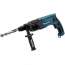 Перфоратор Makita HR 2460400 руб.2000 руб.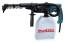 Перфоратор Makita HR 2432500 руб.3000 руб.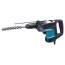 Перфоратор Makita HR4001C700 руб.7000 руб.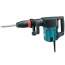 Отбойный молоток Makita HM 1202C800 руб.8000 руб.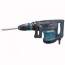 Отбойный молоток Makita HM1203С900 руб.8000 руб.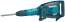 Отбойный молоток MAKITA HM 1214 C1000 руб.8000 руб.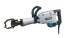 Отбойный молоток Makita HM1304B900 руб.8000 руб.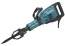 Отбойный молоток MAKITA HM 1307 C1000 руб.8000 руб.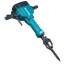 Отбойный молоток MAKITA HM 18101500 руб.15000 руб.НазваниеCтоимость прокатаСумма залога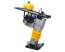 Вибротрамбовка Dynamik TRE-822000 руб.10000 руб.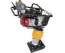 Вибротрамбовка Azteс BT 80-x2000 руб.10000 руб.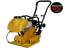 Виброплита Aztec вб 80 - Х1500 руб.10000 руб.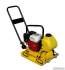 Виброплита Dynamic HZR-801500 руб.10000 руб.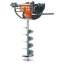 Бензобур STIHL BT 1211000 руб.8000 руб.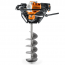 Бензобур STIHL BT 1301000 руб.8000 руб.НазваниеCтоимость прокатаСумма залога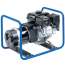 Бензогенератор мощность 2 кВт.800 руб.7000 руб.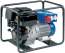 Бензогенератор мощность 4 кВт.1200 руб.10000 руб.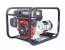 Бензогенератор мощность 6 кВа.1500 руб.15000 руб.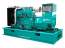 Дизель генератор мощность 20 кВа4000 руб.20000 руб.НазваниеCтоимость прокатаСумма залога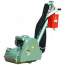 Паркетошлифовальная машина СО-206.1 А1500 руб.10000 руб.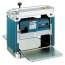 Рейсмус Makita 2012 NB1000 руб.8000 руб.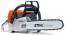 Бензопила STIHL MS 230700 руб.5000 руб.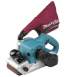 Ленточная шлифовальноая машина MAKITA 9403600 руб.5000 руб.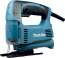 Электролобзик MAKITA 4327350 руб.4000 руб.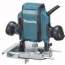 Фрезер MAKITA RPO 0900500 руб.4000 руб.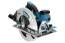 Дисковая пила MAKITA 5008MG500 руб.3000 руб.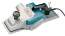 Электрорубанок MAKITA 1806 B700 руб.8000 руб.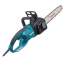 Цепная пила MAKITA US3530A700 руб.3000 руб.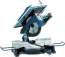 Торцовочная пила MAKITA LH1040600 руб.5000 руб.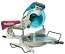 Торцовочная пила MAKITA LS1013800 руб.8000 руб.НазваниеCтоимость прокатаСумма залога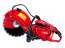 Бензорез HILTI DSH 9001500 руб.15000 руб.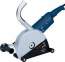 Штроборез BOSCH GNF 65 A700 руб.5000 руб.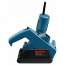 Штроборез Bosch GNF 20 CA600 руб.5000 руб.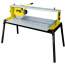 Электрический плиткорез Корвет 469700 руб.5000 руб.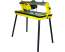 Электрический плиткорез Корвет 464500 руб.5000 руб.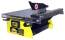 Электрический плиткорез Корвет 461300 руб.2000 руб.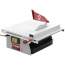 Плиткорез Зубр ЗЭП 450-Н300 руб.2000 руб.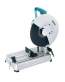 Портативная отрезная пила Makita 2414NB500 руб.5000 руб.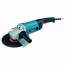 УШМ Makita 9069SF400 руб.3000 руб.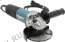 УШМ Makita 9555HN300 руб.3000 руб.НазваниеCтоимость прокатаСумма залога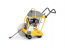 Резчик швов бензиновый Wacker Neuson BFS 1350 A2000 руб.15000 руб.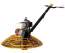 Затирочная машина ENAR2000 руб.10000 руб.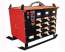 Станция прогрева бетона ТСДЗ-63/0.381500 руб.10000 руб.Станция прогрева бетонаТСЗП-80/0,38 УХЛ21500 руб.10000 руб.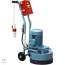 Мозаично-шлифовальная машина СО-313.11500 руб.10000 руб.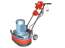 Мозаично-шлифовальная машина СО-3272000 руб.10000 руб.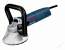 Шлифмашина Bosch GBR 14700 руб.5000 руб.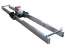 Виброрейка электрическая ТСС ВР 3500 руб.5000 руб.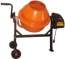 Бетоносмеситель Кратон СМ 46500 руб.5000 руб.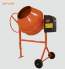 Бетоносмеситель СБР 150 А (220В)500 руб.5000 руб.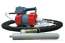 Глубинный вибратор Ниборит ЭП-1400500 руб.3000 руб.НазваниеCтоимость прокатаСумма залога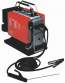 Сварочный бензогенератор MOSA MS 200 S1200 руб.10000 руб.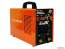 Сварочный Инвентор Master 202700 руб.5000 руб.НазваниеCтоимость прокатаСумма залога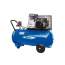 Компрессор поршневой Remeza СБ4/С-50LH20A700 руб.7000 руб.НазваниеCтоимость прокатаСумма залога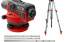 Оптический нивелир CONDTROL 24x500 руб.3000 руб.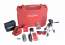 Лазерный уровень CONDTROL XLiner Combo400 руб.3000 руб.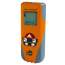 Лазерный дальномер NEDO laser mEssfix300 руб.3000 руб.НазваниеCтоимость прокатаСумма залога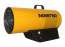 Газовая тепловая пушка Master BLP-53E500 руб.5000 руб.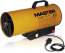 Нагреватель газовый MASTER BLP 30M700 руб.5000 руб.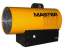 Нагреватель газовый MASTER BLP 16M500 руб.5000 руб.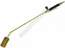 Горелка газовоздушная УГВК300 руб.3000 руб.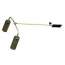 Горелка газовоздушная УГВК-2300 руб.3000 руб.НазваниеCтоимость прокатаСумма залога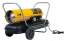 Дизельная пушка Master B 150 CED700 руб.5000 руб.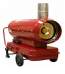 Дизельная пушка Интузиаст IP 45700 руб.5000 руб.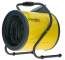 Электрическая тепловая пушка BALLU BHP-P-3300 руб.2000 руб.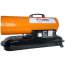 Дизельная тепловая пушка ПрофТепло ДК-20П500 руб.5000 руб.НазваниеCтоимость прокатаСумма залога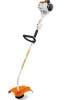 Бензокоса Stihl FS 38500 руб.3000 руб.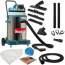 Пылесос Makita 445X800 руб.5000 руб.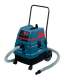 Пылесос BOSCH gas 50700 руб.5000 руб.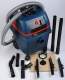 BOSCH gas 25 l sfc professional600 руб.5000 руб.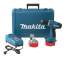 Шуруповерт Makita 6271300 руб.2000 руб.Шуруповерт MAKITA 6281300 руб.2000 руб.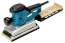 Виброшлифмашинка Makia BO4900V400 руб.3000 руб.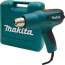 Фен строительный Makita HG551V300 руб.3000 руб.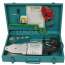 Паяльник ПП труб PRO AQVA CM-01300 руб.2000 руб.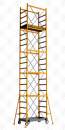 Вышка тура500 руб.5000 руб.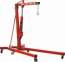 Кран гидравлический складной 2т.500 руб.5000 руб.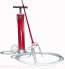 Краскопульт СО - 20 В300 руб.2000 руб.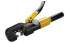 Пресс гидравлический ПГ-70300 руб.2000 руб.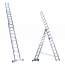 Лестница Алюмет 10метров500 руб.3000 руб.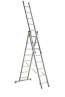 Лестница Алюмет 5 мметров500 руб.3000 руб.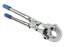 Пресс-клещи с комплектом насадок500 руб.3000 руб.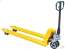 Гидравлическая тележка (рохля) Eurolifter EL 25 1.15500 руб.5000 руб.НазваниеCтоимость прокатаСумма залога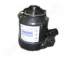 Гидравлический домкрат300 руб.2000 руб.